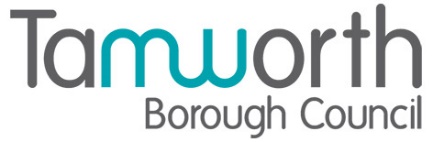 LICENSING ACT 2003Premises Licence SummaryWigginton Park Part One – Premises DetailsPart TwoDated this 04th June 2022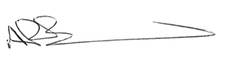                                    Andrew Barratt                                   Chief Executive                     Paul Holmes ___________________________________Countersigned:Address to which all communication should be sent:Licensing, Public ProtectionTamworth Borough Council, Marmion House, Lichfield Street, Tamworth, B79 7BZTel 01827 709445, Email publicprotction@tamworth.gov.uk  or Fax 01827 709434Postal address of premises, or if none, ordnance survey map reference or descriptionWigginton Park, Solway Close, Tamworth, Staffordshire, B79 8ED Postal address of premises, or if none, ordnance survey map reference or descriptionWigginton Park, Solway Close, Tamworth, Staffordshire, B79 8ED Post Town                Tamworth   Post Code    B79 8EDTelephone number Not known Telephone number Not known Where the licence is time limited the datesThis licence is not time limitedLicensable activities authorised by the licence PlaysFilmsBoxing / WrestlingLive MusicRecorded MusicPerformance of DanceSimilar Description Music/DanceLate Night RefreshmentSupply of Alcohol - (On & Off Supplies) The times the licence authorises the carrying out of licensable activitiesPlaysFilmsBoxing / WrestlingLive MusicRecorded MusicPerformance of DanceSimilar Description Music/DanceThe times the licence authorises the carrying out of licensable activitiesPlaysFilmsBoxing / WrestlingLive MusicRecorded MusicPerformance of DanceSimilar Description Music/DanceThe times the licence authorises the carrying out of licensable activitiesPlaysFilmsBoxing / WrestlingLive MusicRecorded MusicPerformance of DanceSimilar Description Music/DanceOutdoors FromToSunday08:0023:30Monday08:0023:30Tuesday08:0023:30 Wednesday08:0023:30Thursday08:0000:00Friday08:0000:00Saturday08:0000:00 This licensable activity may take place until 00:30 hours the following day on not more than 12 occasions per annum.New Year's Eve - 08:00 to 01:00This licensable activity may take place until 00:30 hours the following day on not more than 12 occasions per annum.New Year's Eve - 08:00 to 01:00This licensable activity may take place until 00:30 hours the following day on not more than 12 occasions per annum.New Year's Eve - 08:00 to 01:00The times the licence authorises the carrying out of licensable activitiesLate Night RefreshmentThe times the licence authorises the carrying out of licensable activitiesLate Night RefreshmentThe times the licence authorises the carrying out of licensable activitiesLate Night RefreshmentOutdoorsFromToSunday23:0023:30Monday23:0023:30Tuesday23:0023:30Wednesday23:0023:30Thursday23:0000:00Friday23:0000:00Saturday23:0000:00This licensable activity may take place until 00:30 hours the following day on not more than 12 occasions per annum.New Year's Eve - 23.00 to 01:00This licensable activity may take place until 00:30 hours the following day on not more than 12 occasions per annum.New Year's Eve - 23.00 to 01:00This licensable activity may take place until 00:30 hours the following day on not more than 12 occasions per annum.New Year's Eve - 23.00 to 01:00The times the licence authorises the carrying out of licensable activitiesSupply of Alcohol - (On & Off Supplies) The times the licence authorises the carrying out of licensable activitiesSupply of Alcohol - (On & Off Supplies) The times the licence authorises the carrying out of licensable activitiesSupply of Alcohol - (On & Off Supplies) FromToSunday10:0023:30Monday10:0023:30Tuesday10:0023:30Wednesday10:0023:30Thursday10:0000:00Friday10:0000:00Saturday10:0000:00This licensable activity may take place until 00:30 hours the following day on not more than 12 occasions per annum.New Year's Eve - 10:00 to 01:00 hours the following day.This licensable activity may take place until 00:30 hours the following day on not more than 12 occasions per annum.New Year's Eve - 10:00 to 01:00 hours the following day.This licensable activity may take place until 00:30 hours the following day on not more than 12 occasions per annum.New Year's Eve - 10:00 to 01:00 hours the following day.Where the licence authorises supplies of alcohol whether these are on and/or off suppliesOn & Off SuppliesName, (registered) address of holder of premises licenceTamworth Borough CouncilMarmion House, 121-123 Lichfield Street, Tamworth, Staffordshire, B79 7BZTelephone - 01827 709709  Registered number of holder, for example company number, charity number (where applicable)Not Applicable Name of designated premises supervisor where the premises licence authorises the supply of alcoholMr Adrian Peter RamsellState whether access to the premises by children is restricted or prohibitedNot restricted or prohibited